А.Саломатов «Приключения робота Гоши». М., «Самовар», 2010А Саломатов «Фантастические рассказы». М., «Самовар», 2010Л.Гераскина «В стране невыученных уроков». М.,  «Самовар»,  2011«О школе с улыбкой». Сборник стихов. М.,  «Самовар», 2011Н. Богданов «О смелых и умелых». М., «Самовар», 2008«Рассказы о юных героях». М.,  «Оникс», 2010В. Драгунский, Ю. Коваль, В. Медведев, Л. Каминский «Смешные рассказы о школе».  М.: Самовар, 2010.Ред. Данкова Р. Е.  Ура! Я школьник, я учусь». М., Оникс, 2011 г. «В стране невыученных уроков.»«Человечка нарисовал Я.»«На задней парте.»«История с единицей.»«Приключения запятой и точки.»«Первый урок.»«Баранкин, будь человеком!»«Наследство волшебника Бахрама.»«Остров ошибок.»10.«Вовка в тридевятом царстве.»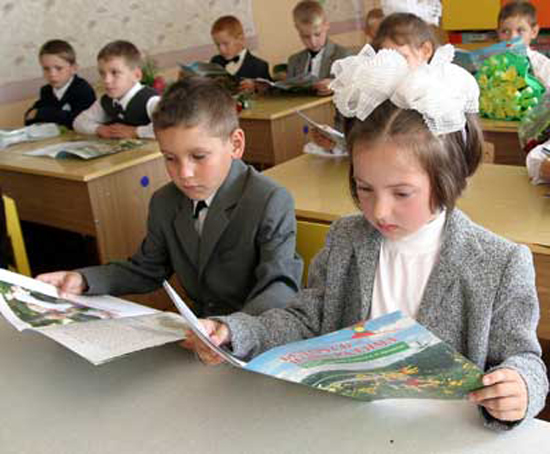 Художественная  литературао школе для детей 6-7 лет.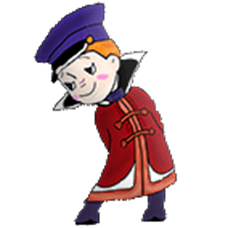 Мультфильмы о школе для детей 6-7 лет.